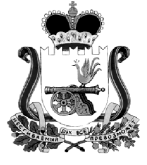 ТЕРРИТОРИАЛЬНАЯ ИЗБИРАТЕЛЬНАЯ КОМИССИЯМУНИЦИПАЛЬНОГО ОБРАЗОВАНИЯ«ХИСЛАВИЧСКИЙ РАЙОН» СМОЛЕНСКОЙ ОБЛАСТИПОСТАНОВЛЕНИЕ17 апреля 2019 года                                                                                                № 84/3пгт. ХиславичиО регистрации кандидата в депутаты Совета депутатов Печерского сельского поселения Хиславичского района Смоленской области первого созыва Шостак Маргариты Владимировнывыдвинутого избирательным объединением Хиславичское местное отделение Смоленского регионального отделения Всероссийской политической партии «ЕДИНАЯ РОССИЯ»по семимандатному избирательному округу В соответствии со статьями 33 - 35, 38 Федерального закона от 12 июня 2002 года № 67-ФЗ «Об основных гарантиях избирательных прав и права на участие в референдуме граждан Российской Федерации», статьями 13, 14, 151, 152, 16, 19 областного закона от 3 июля 2003 года № 41-з «О выборах органов местного самоуправления в Смоленской области», на основании постановления избирательной комиссии Смоленской области от 24 января 2019 года № 93/694-6 «О возложении полномочий избирательных комиссий вновь образованных муниципальных образований Хиславичского района Смоленской области на территориальную избирательную комиссию муниципального образования «Хиславичский район» Смоленской области», рассмотрев документы, представленные в территориальную избирательную комиссию муниципального образования муниципального образования «Хиславичский район» Смоленской области Смоленской области для выдвижения и регистрации кандидата в депутаты Совета депутатов Печерского сельского поселения Хиславичского района Смоленской области первого созыва по семимандатному избирательному округу Шостак Маргариты Владимировны, выдвинутого избирательным объединением Хиславичское местное отделение Смоленского регионального отделения Всероссийской политической партии «ЕДИНАЯ РОССИЯ» по семимандатному избирательному округу, проверив соответствие порядка выдвижения Шостак Маргариты Владимировны, требованиям Федерального закона от 12 июня 2002 года № 67-ФЗ «Об основных гарантиях избирательных прав и права на участие в референдуме граждан Российской Федерации» и областного закона от 30 мая 2007  года № 41-з «О выборах органов местного самоуправления в Смоленской области», территориальная избирательная комиссия муниципального образования «Хиславичский район» Смоленской области»ПОСТАНОВИЛА:1. Зарегистрировать кандидата в депутаты Совета депутатов Печерского сельского поселения Хиславичского района Смоленской области первого созыва по семимандатному избирательному округу Шостак Маргариту Владимировну, 1989, ОСП Монастырщинский почтамт УФПС Смоленской области - филиала ФГУП «Почта России», оператор связи 1 класса ОПС Хиславичи, Смоленская область, Хиславичский район, д. Печерская Буда.Дата регистрации - «17» апреля 2019 года, время регистрации 14 часов 40 минут.2. Включить зарегистрированного кандидата в депутаты Совета депутатов Печерского сельского поселения Хиславичского района Смоленской области первого созыва по семимандатному избирательному округу Шостак Маргариту Владимировну в избирательный бюллетень для голосования на выборах депутатов Совета депутатов Печерского сельского поселения Хиславичского района Смоленской области первого созыва по семимандатному избирательному округу.3.  Опубликовать настоящее постановление в районной газете «Хиславичские известия», разместить на официальном сайте Администрации муниципального образования «Хиславичский район» Смоленской области.Председатель комиссии                                                                                  С.Л. КовалевСекретарь комиссии                                                                                        Н.С. Зуйкова